							                Smlouva č.:                       SMLOUVA O DÍLOuzavřená podle ust. §  násl. zákona č. 89/2012 Sb., občanský zákoník v platném znění, mezi smluvními stranami:Objednatel: 		Statutární město Brno, Dominikánské nám. 196/1, 602 00 BrnoZastoupený: 		JUDr. Markétou Vaňkovou, primátorkou města Brna Pověřen podpisem této smlouvy: Ing. Bc. Pavel Pospíšek, vedoucí Odboru dopravy Magistrátu města BrnaIČ: 			449 92 785DIČ:			CZ 449 92 785 Bankovní spojení: 	    Česká spořitelna, a.s., Olbrachtova 1929/62, 140 00 Praha 4Číslo účtu: 		111 211 222/0800Ve věcech smluvních oprávněn jednat: Ing. Bc. Pavel Pospíšek, vedoucí Odboru dopravy Magistrátu města BrnaVe věcech technických oprávněn jednat: Mgr. Iva Rorečková, vedoucí Oddělení koncepce a strategie rozvoje dopravy, Odbor dopravy MMB(dále jen „Objednatel")aZhotovitel:  		Zastoupený:  		IČ: 			DIČ: 			Bankovní spojení: 	Číslo účtu: 		Ve věcech smluvních a technických oprávněn jednat:   Zapsaný v(dále jen „Zhotovitel")I. Předmět smlouvy a specifikace dílaZhotovitel se touto smlouvou zavazuje provést pro Objednatele řádně a včas, na své náklady a nebezpečí dílo spočívající ve zpracování Technické studie „Most Vinohradská“ (dále jen „dílo“) a Objednatel se zavazuje provedené dílo převzít a zaplatit Zhotoviteli cenu ve výši a za podmínek sjednaných v této smlouvě.Zhotovitel splní závazek založený touto smlouvou tím, že řádně a včas provede předmět díla dle této smlouvy a splní ostatní povinnosti vyplývající z této smlouvy a ze zadání nazvaného Technická studie „Most Vinohradská“, které tvoří přílohu č. 1 této smlouvy a je její nedílnou součástí.II. Dílo a provedení dílaZhotovitel se zavazuje provést dílo osobně, s odbornou péčí, v rozsahu a kvalitě podle této smlouvy a v době plnění dle čl. V. této smlouvy.Zhotovitel splní svou povinnost provést dílo jeho řádným ukončením a protokolárním předáním předmětu díla Objednateli a jeho převzetím Objednatelem. Dílo se považuje za řádně ukončené, bude-li provedeno v souladu s touto smlouvou, bude bez vad a budou-li k němu ze strany Zhotovitele poskytnuta další plnění dle této smlouvy, zejména bude-li k němu dodána dokumentace vyžadovaná touto smlouvou.Zhotovitel se zavazuje opatřit vše, co je zapotřebí k provedení díla podle této smlouvy.Zhotovitel je vázán příkazy Objednatele ohledně způsobu provádění díla.Dílo podle této smlouvy bude provedeno ve lhůtě v souladu s čl. V.    Objednatel má právo kontrolovat provádění díla a požadovat po Zhotoviteli prokázání skutečného stavu provádění díla kdykoliv v průběhu trvání této smlouvy. Zjistí-li Objednatel porušení povinností ze strany Zhotovitele, písemně jej vyzve k zajištění nápravy a stanoví termín pro řádné splnění povinností dle této smlouvy. Nedojde-li ve stanoveném termínu k nápravě, má Objednatel právo od této smlouvy odstoupit.  III. Cena díla1. Objednatel se zavazuje zaplatit Zhotoviteli za dílo provedené v souladu s touto smlouvou cenu 
v celkové výši ………………… (doplní uchazeč),- Kč vč. DPH (dále jen „cena“).2. Cena za dílo uvedená výše je pevnou cenou, obsahuje daň z přidané hodnoty a očekávaný vývoj cen k datu předání díla.3. Cena díla je sjednána dohodou smluvních stran v souladu se zákonem č. 526/1990 Sb., cenách, ve znění pozdějších předpisů a činí:Cena bez DPH: ………………… (doplní uchazeč),- KčDPH 21 %:………………… (doplní uchazeč),- KčCena vč. DPH celkem:………………… (doplní uchazeč),- Kč4. Smluvní strany si ujednávají, že kupní cena za věci obstarané Zhotovitelem pro účely provedení díla je zahrnuta v ceně a cena nebude po dobu trvání této smlouvy žádným způsobem upravována. Na výši ceny nemá žádný vliv výše vynaložených nákladů souvisejících s provedením díla ani jakýchkoliv jiných nákladů či poplatků, k jejichž úhradě je Zhotovitel na základě této smlouvy či obecně závazných právních předpisů povinen. 5. Sjednaná cena může být změněna pouze pokud po podpisu smlouvy a před termínem dokončení díla dojde ke změnám sazeb DPH, v takovém případě bude cena za dílo upravena podle sazeb DPH platných v době vzniku zdanitelného plnění.6. V případě víceprací lze nárokovat pouze změny, kdy se jedná o objektivně nepředvídatelné náklady a tyto dodatečné práce jsou nezbytné pro provedení původních prací.7. Nastane-li některá z podmínek, za kterých je možná změna sjednané ceny, je Zhotovitel povinen provést výpočet změny ceny díla a předložit jej Objednateli k posouzení. Zhotoviteli vzniká právo na zvýšení sjednané ceny teprve v případě, že změna bude odsouhlasena Objednatelem. Objednatel je povinen vyjádřit se k návrhu Zhotovitele do 10 dnů ode dne předložení návrhu Zhotovitele. Obě strany následně změnu sjednané ceny písemně dohodnou formou dodatku ke smlouvě.  IV. Platební podmínky1. Objednatel se zavazuje uhradit cenu za zhotovení díla podle čl. III. odst. 3 této smlouvy na základě faktury, kterou je Zhotovitel oprávněn vystavit na základě protokolu o předání a převzetí díla. 2. Lhůta splatnosti faktury se sjednává na 21dnů ode dne doručení Objednateli.3. Faktura je daňovým dokladem a musí být vystavena v souladu s § 28 zákona č. 235/2004 Sb., o dani z přidané hodnoty, ve znění pozdějších předpisů.  Faktura bude vystavena a doručena elektronicky, a to do datové schránky Objednatele (IDDS: a7kbrrn), Objednatel doporučuje uvést do předmětu datové zprávy název a číslo smlouvy. Objednatelem preferovaný formát faktury je ISDOC/ISDOCX.4. Objednatel je oprávněn vrátit Zhotoviteli fakturu do dne její splatnosti, jestliže bude obsahovat nesprávné nebo neúplné údaje. V takovém případě se přeruší plynutí lhůty splatnosti a nová lhůta splatnosti začne plynout ode dne doručení opravené faktury Objednateli.5. Zhotovitel se zavazuje na daňovém dokladu pro platbu ceny díla uvádět pouze bankovní účet, který určil správci daně ke zveřejnění v registru plátců a identifikovaných osob. Zhotovitel a Odběratel se dohodli, že pokud bude na daňovém dokladu uveden jiný bankovní účet než ten, který je zveřejněn správcem daně v registru plátců a identifikovaných osob, odběratel je oprávněn provést úhradu daňového dokladu na tento účet zveřejněný podle zákona o DPH a nebude tak v prodlení s úhradou ceny díla.6. Zhotovitel je oprávněn fakturovat jen skutečně vykonané a Objednatelem převzaté práce.7. Objednatel nabývá vlastnické právo k předmětu díla jeho převzetím podle této smlouvy. Stejným okamžikem přechází na Objednatele i nebezpečí škody na věci. Po zaplacení ceny díla je Objednatel oprávněn dílo v neomezeném rozsahu bez souhlasu Zhotovitele poskytnout třetím osobám, užít jej v původní nebo zpracované či jinak změněné podobě, všemi způsoby užití, a v územně a množstevně neomezeném rozsahu.V. Doba plněníZhotovitel se zavazuje provést dílo v souladu s touto smlouvou a předat dílo Objednateli do 3 měsíců ode dne nabytí účinnosti smlouvy. Objednatel je poté na základě výsledků projednání oprávněn požadovat po Zhotoviteli dílčí dopracování studie, které Zhotovitel provede do 1 měsíce od obdržení takového požadavku, nedohodnou-li se strany jinak, přičemž případná cena za takového dopracování studie je již zahrnuta v odměně Zhotovitele podle čl. III. této smlouvy.Ocitne-li se Objednatel v prodlení s plněním svých povinností dle této smlouvy z důvodů nezaviněných Zhotovitelem, v důsledku čehož nebude moci Zhotovitel provést dílo v termínu sjednaném v čl. V. odst. 1 této smlouvy, zavazuje se Objednatel uzavřít dodatek k této smlouvě, jehož obsahem bude ujednání o prodloužení termínu dokončení díla.VI. Předání a převzetí dílaDílo je Zhotovitel povinen předat Objednateli ve sjednaném termínu na sjednaném místě plnění, tj. na Oddělení koncepce  a strategie rozvoje dopravy Odboru dopravy Magistrátu města Brna. Datum doručení díla bude označeno prezenčním razítkem na předávacím dopise.Podkladem pro vystavení faktury bude oběma smluvními stranami, tzn. Zhotovitelem a za Objednatele osobou oprávněnou podle této smlouvy k jednání ve věcech technických, sepsán protokol o předání díla.Bude-li mít Objednatel vůči dílu výhrady, uvede je Objednatel do předávacího protokolu, případně je písemně oznámí Zhotoviteli do doby splatnosti faktury a zároveň stanoví Zhotoviteli přiměřenou lhůtu k jejich odstranění. Předání díla s vadami není splnění Zhotovitelova závazku, pokud Objednatel v protokolu neuvede, že dílo i s vyskytnutými vadami přebírá.V případě zjištění nedostatků díla bude cena za dílo dle vystavené faktury proplacena až po jejich odstranění.  Současně s dílem je Zhotovitel povinen předat Objednateli veškeré dokumenty, plány a jiné listiny, které Zhotovitel získal nebo měl získat v souvislosti s dílem či jeho provedením.VII. Povinnosti ZhotoviteleZhotovitel je povinen provést dílo v souladu s touto smlouvou.Zhotovitel je povinen informovat Objednatele o zamýšlené změně sídla Zhotovitele.Zhotovitel není oprávněn poskytnout kopie díla jiné osobě než Objednateli.VIII. Povinnosti ObjednateleObjednatel je povinen zaplatit Zhotoviteli cenu podle této smlouvy.Objednatel je povinen poskytnout Zhotoviteli součinnost nezbytnou pro provedení díla dle této smlouvy.IX. Spolupůsobení a podklady objednatele1.	Objednatel prohlašuje, že předá bezodkladně, nejpozději do 15 dnů ode dne nabytí účinnosti smlouvy, Zhotoviteli veškeré podklady potřebné k řádnému provedení díla. Zhotovitel prohlašuje, že se s těmito podklady podrobně seznámí. Pokud Zhotovitel zjistí nevhodnost podkladů, je povinen Objednatele o této skutečnosti bezodkladně informovat.2. Pokud činností Zhotovitele dojde ke způsobení škody Objednateli nebo jiným subjektům z důvodu opomenutí, nedbalosti nebo nesplnění podmínek této smlouvy, ČSN či jiných norem a předpisů, je Zhotovitel povinen bez zbytečného odkladu škodu odstranit, není-li to možné, pak finančně uhradit.X. Kvalitativní podmínky a záruka za dílo1. Zhotovitel poskytuje záruku za dílo v souladu s platnými právními předpisy. Zhotovitel se zavazuje, že předané dílo bude prosté jakýchkoli vad a bude mít vlastnosti dle této smlouvy. Zhotovitel odpovídá za vady, jež má dílo v době jeho předání a dále odpovídá za vady díla zjištěné v záruční době.2. Záruční doba se sjednává na 2 roky a začíná běžet dnem převzetí díla Objednatelem. 3. Objednatel je oprávněn reklamovat vady plnění po dobu trvání záruční doby. Reklamace musí být řádně doloženy a musí mít písemnou formu.4. Oprávněně reklamované vady budou Zhotovitelem odstraněny bez zbytečného odkladu a bezplatně.XI. Smluvní pokuty1. V případě prodlení s termínem předání díla dle čl. V. odst. 1 této smlouvy je Objednatel oprávněn účtovat Zhotoviteli smluvní pokutu ve výši 0,5 % ceny díla za každý den prodlení s výjimkou prodlení způsobeným nedodržením termínu předání požadovaných podkladů Zhotoviteli dle článku IX. této smlouvy a dále při prodlení Objednatele s plněním svých povinností dle čl. V. odst. 2. této smlouvy. 2. V případě prodlení s termínem splatnosti faktury je Zhotovitel oprávněn účtovat Objednateli úrok z prodlení ve výši 0,1 % z dlužné částky za každý den prodlení.3. Výše uvedené sjednané sankce nemají vliv na případnou povinnost náhrady škody. Sjednané sankce hradí povinná strana nezávisle na tom, zda a v jaké výši vznikne druhé straně v této souvislosti škoda, kterou lze vymáhat samostatně. Smluvní strany vylučují použití ust. § 2050 zákona č. 89/2012 Sb., občanský zákoník.XII. Odstoupení od smlouvy1. Od této smlouvy může odstoupit kterákoliv smluvní strana, pokud lze prokazatelně zjistit podstatné porušení této smlouvy druhou smluvní stranou. Právní účinky odstoupení od smlouvy nastávají dnem následujícím po písemném doručení oznámení o odstoupení druhé smluvní straně.Podstatným porušením této smlouvy se rozumí zejména: prodlení Zhotovitele se splněním termínu dokončení díla delším než 30 dnů,nesplnění kvalitativních ukazatelů.  3.	Dojde-li k odstoupení od smlouvy z důvodů na straně Objednatele, bude Zhotovitel účtovat Objednateli rozpracované práce ve výši odpovídající rozsahu vykonaných prací ke dni odstoupení.4. V případě, že od smlouvy odstoupí Zhotovitel, je povinen uhradit Objednateli případnou škodu, která mu odstoupením od smlouvy vznikla.XIII. Ostatní ujednání1.	Vznikne-li Objednateli z důvodu vadného plnění či prodlení s předáním díla škoda, je Zhotovitel povinen tuto škodu Objednateli finančně nahradit.2.	V průběhu doby plnění budou na výzvu Objednatele uskutečněny konzultace formou elektronické komunikace (popř. telefonické konzultace, kontakt zadavatele – Mgr. Iva Rorečková, roreckova.iva@brno.cz, tel.: 542 174 638).XIV. Závěrečná ustanovení1.	Tato smlouva může být měněna a doplňována pouze formou písemných dodatků, označených jako dodatek s pořadovým číslem ke smlouvě a podepsaných oběma smluvními stranami.2.	Veškeré případné spory mezi smluvními stranami budou řešeny v prvé řadě smírně a dohodou. 3.	V případě neúspěchu těchto jednání se kterákoli ze smluvních stran může obrátit na soud České republiky. Tato smlouva se řídí právem České republiky. Vztahy mezi smluvními stranami výslovně neupravené touto smlouvou se řídí ustanoveními zákona č. 89/2012 Sb., občanského zákoníku, v platném znění.4.	Tato smlouva je vyhotovena v pěti originálech, z nichž tři obdrží Objednatel a dva Zhotovitel.5.	Tato smlouva nabývá platnosti dnem podpisu smlouvy poslední smluvní stranou a účinnosti dnem uveřejnění smlouvy v registru smluv.6. Pokud oddělitelné ustanovení této smlouvy je nebo se stane neplatným či nevynutitelným, nemá to vliv na platnost zbývajících ustanovení této smlouvy. V takovém případě se strany této smlouvy zavazují uzavřít do 10 pracovních dnů od výzvy druhé ze stran této smlouvy dodatek k této smlouvě nahrazující oddělitelné ustanovení této smlouvy, které je neplatné či nevynutitelné, platným a vynutitelným ustanovením odpovídajícím hospodářskému účelu takto nahrazeného ustanovení.7. Odpověď strany této smlouvy, ve smyslu ust. § 1740 odst. 3 zákona č. 89/2012 Sb., občanský zákoník, s dodatkem nebo odchylkou, která podstatně nemění podmínky nabídky, není přijetím nabídky na uzavření této smlouvy.8. Smluvní strany po přečtení této smlouvy prohlašují, že souhlasí s jejím obsahem, že tato smlouva byla sepsána vážně, určitě, srozumitelně a na základě jejich pravé a svobodné vůle, na důkaz čehož připojují své podpisy.9. Statutární město Brno je při nakládání s veřejnými prostředky povinno dodržovat ustanovení zákona č. 106/1999 Sb., o svobodném přístupu k informacím, ve znění pozdějších předpisů (zejména ustanovení § 9 odstavce 2 tohoto zákona).10. Smluvní strany berou na vědomí, že tato smlouva včetně případných budoucích dodatků bude uveřejněna v souladu s ustanoveními zákona č. 340/2015 Sb., o zvláštních podmínkách účinnosti některých smluv, uveřejňování těchto smluv a o registru smluv. Smlouvu v registru smluv uveřejní Objednatel. Zhotovitel prohlašuje, že tato smlouva neobsahuje jeho obchodní tajemství, osobní údaje, které by nebylo možno uveřejnit, utajované skutečnosti ve smyslu ustanovení zákona č. 412/2005 Sb., o ochraně utajovaných skutečností, ani jiné informace či skutečnosti, které by nebylo možno uveřejnit.DoložkaTato smlouva byla schválena Radou města Brna na schůzi č. …….  dne ……………..Příloha č. 1:Zadání „Most Vinohradská“     V Brně dne						         V …………………… dneZa Objednatele:                                                                          Za Zhotovitele:……………………………..			 	          ……………………………..Ing. Bc. Pavel Pospíšek    vedoucí odboru dopravy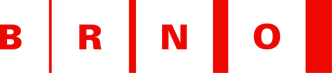 Technická studieMost VinohradskáObsahDůvody pro pořízení technické studieVymezení řešeného území a jeho charakteristikaCíle technické studiePožadavky na řešeníLimity využití území     Požadavky na způsob a rozsah zpracování technické studiePodklady pro řešení 1.  Důvody pro pořízení technické studie Důvodem pro zpracování technické studie je potřeba nalézt vhodná řešení možného mimoúrovňového křížení stávající železniční trati s komunikací v ulici Vinohradská, která je historicky umístěna na místní vodoteči, čímž vzniklo prakticky dvojmostí. Parametry jak železniční tratě, tak i komunikace zúžené do jednopruhové vozovky dlouhodobě nevyhovují. Původně byla přestavba železničního mostu součástí souboru staveb „Přestavba železničního uzlu Brno“, ze kterého byla ovšem po rozhodnutí Správy železnic s.o. vyjmuta. Nadále se ovšem předpokládá tuto železniční trať výhledově přestavět na dvojkolejnou a vést po ní Metropolitní dráhu (dříve pojmenovávanou Severojižní kolejový diametr).V roce 2013 byl zpracován městem Brnem investiční záměr s názvem „Přeložení komunikace 
a zrušení silničního mostu BM-066 Vinohradská“, který překládal komunikaci a rušil silniční most v návaznosti na rekonstrukci železničního mostu. Zmíněný investiční záměr byl s ohledem na rozhodnutí Správy železnic téhož roku pozastaven. V současné době ovšem Správa železnic s.o. připravuje prostou rekonstrukci tohoto mostu ve stávajícím jednokolejném řešení – tedy bez zásahu do jeho založení. Tímto by se na řadu let stabilizoval nevyhovující stav komunikačního podjezdu i problematické odvodnění lokality. Realizace této železniční stavby je odhadována na rok 2024.Zadávaná studie má tedy najít řešení rekonstrukce problematického dvojmostí i s možností fungování jak silniční, tak i železniční infrastruktury ve všech fázích postupné přestavby této lokality.Finální řešení tedy musí umožňovat trasování dvojkolejné železniční trati v parametrech Metropolitní 
i klasické dráhy a bezpečnou dvoupruhovou vozovku umístěnou pod železnicí s alespoň jednostranným chodníkem pro pěší. Součástí řešení bude také nalezení vhodného způsobu možného převedení stávající vodoteče.Zpracovaná technická studie bude podkladem pro následující stupeň projektové přípravy. 2.  Vymezení řešeného území a jeho charakteristikaUlice Vinohradská kříží mimoúrovňově železniční trať Brno-Přerov, kterou podchází pod klenutým železničním mostem jen jedním jízdním pruhem. Samotná komunikace je v profilu železničního mostu situována na silničním mostě nad vodotečí z Černovického hájku. Rozsah řešení může být upraven s ohledem na navazující komunikace a možnosti výsledného řešení. Navržené šířkové uspořádání musí vycházet z platných ČSN a TP. Dle technických a územních možností je možné prověřit i vedení komunikace bez křížení s vlakovými kolejemi.3.  Cíl technické studie	Cílem technické studie je nalezení optimálního šířkového i směrového řešení možné úpravy silničního mostu s ohledem na již připravený projekt Správy železnic s.o. na rekonstrukci železničního mostu s názvem „Rekonstrukce mostu v km 4,894 na trati Brno – Přerov“, který je aktuálně ve fázi stavebního řízení s předpokládanou realizací v roce 2024. V rámci technické studie je požadováno prověřit a navrhnout nové trasování vodoteče, částečné napřímení a rozšíření komunikace a vedení cyklistické a pěší dopravy.5.  Limity využití územíJe nutné vycházet z územně plánovací dokumentace a již existujících vazeb v území. Dle Územního plánu města Brna je uvažováno s vedením podzemní metropolitní dráhy s napojením do vlakové trati Brno – Přerov. V návrhu je proto nutné zohlednit sledovaný záměr města Brna na vybudování metropolitní dráhy, případně navrhnout možná řešení v etapách. 6.	Požadavky na způsob a rozsah zpracování technické studieTechnická studie bude zpracována v souladu s § 30 zákona 183/2006 Sb., stavební zákon v platném znění. Dokumentace bude odevzdána ve 4 vyhotoveních v tištěné formě a digitálně na 8 CD nosičích (6 x v PDF formátu a 2x v PDF + DGN/DWG formátu). Textová část bude zpracována ve formátu Microsoft Word 2003 nebo 2007. Grafická část bude zpracována ve formátu DGN programu Microstation nebo ve formátu DWG v programu AutoCAD. Ve formátu DGN/DWG musí být zpracovány všechny soubory potřebné pro seskládání všech výkresů. Popis těchto souborů, včetně obsahu jednotlivých vrstev, musí být v samostatném souboru XLS. Součástí souboru jsou i aktivní prázdné soubory DGN/DWG s připojenými referencemi pro vytvoření výkresů. Ke všem předávaným výkresům musí být zhotoveny plotrovací soubory PLT ve formátu HPGL/2 a dále ve formátu PDF. Na CD nebo DVD musí být veškeré soubory ve formátu DGN/DWG, XLS, DOC, PLT a PDF. Prezentační výstup (textová a výkresová část) bude předána ve formátu PDF. Jednotlivá paré budou očíslována a označena číslem smlouvy o dílo. V průběhu zpracování požadujeme zpracovatelem svolat minimálně 3 výrobní výbory, ze kterých budou zpracovatelem provedeny zápisy a průběžná pracovní jednání.  Další dílčí požadavky mohou vyplynout v průběhu zpracování.Rozsah zpracováníPRŮVODNÍ ZPRÁVASITUACE TECHNICKÉHO ŘEŠENÍKOORDINAČNÍ SITUACE CHARAKTERISTICKÉ A VZOROVÉ ŘEZYVÝKRES HLAVNÍCH INŽENÝRSKÝCH SÍTÍVÝKRES MAJETKOVÝCH VZTAHŮODHAD FINANČNÍCH NÁKLADŮ DETAILY DLE POTŘEBY DOKLADYV průběhu zpracování může být grafická část zpřesněna o další přílohy. Výsledný rozsah dokumentace může být upřesněn po výrobních výborech. Studie bude po odevzdání pořizovatelem projednána a na základě výsledků tohoto projednání případně dopracována. Požadovaný termín vypracování technické studie je do 3 měsíců ode dne nabytí účinnosti smlouvy.7.  PodkladyÚPmB Generel VHD, cyklistické a pěší dopravyMapy města Brna – polohopis a výškopisPD „Rekonstrukce mostu v km 4,894 na trati Brno – Přerov“ (Správa železnic s.o., 8/2022)Pozastavený Investiční záměr „Přeložení komunikace a zrušení silničního mostu BM-066 Vinohradská“ (OI MMB, 11/2013)V Brně, listopad 2022Zpracovala: Ing. Hradilová a oddělení koncepce a strategie rozvoje dopravy, OD MMB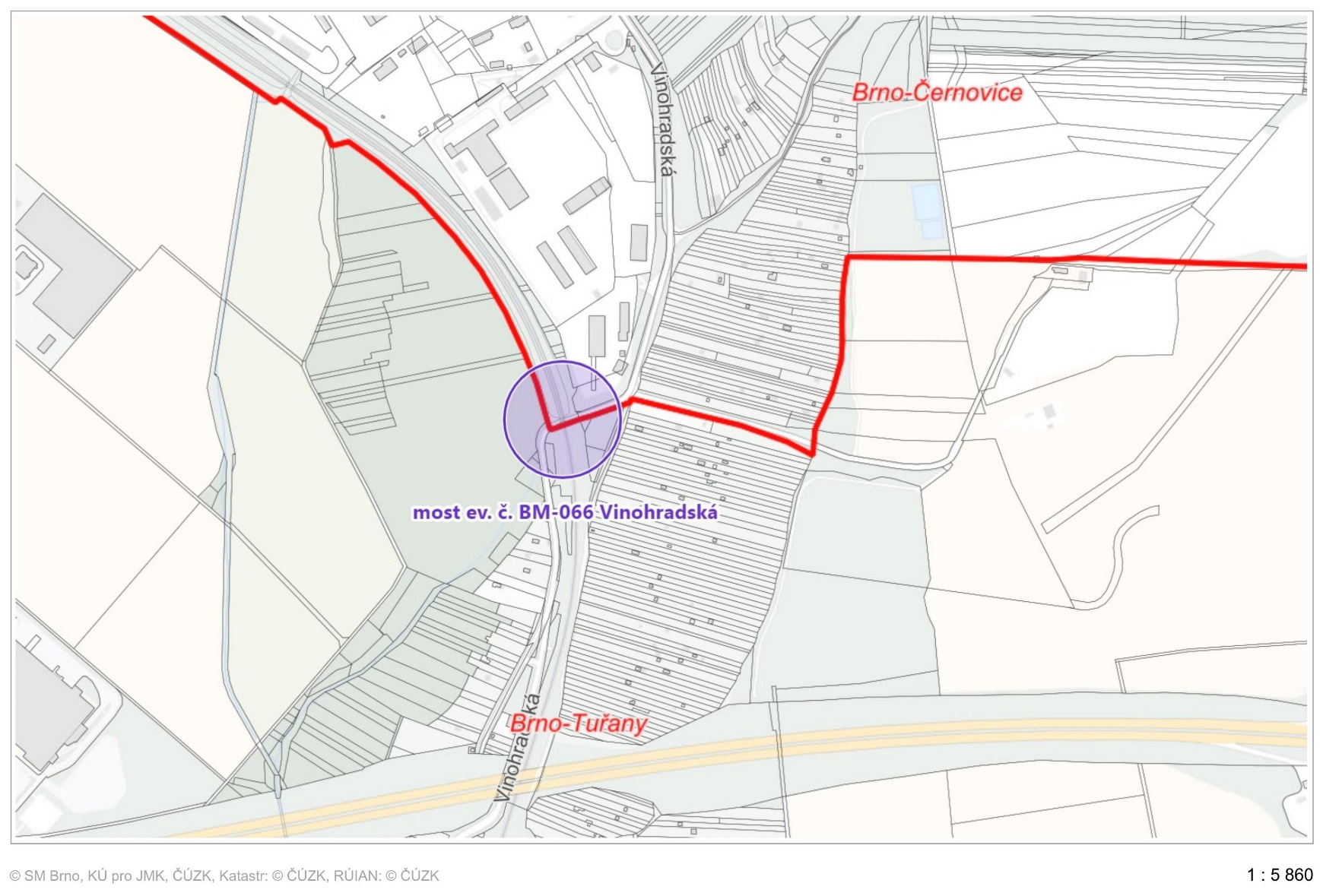 